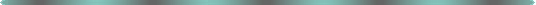 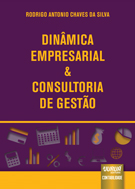 Dinâmica Empresarial e Consultoria de GestãoO objetivo da edição do presente livro se volta não somente ao alcance dos empresários que queiram estudar seus patrimônios de modo mais eficiente, mas também para os administradores, contadores, advogados e economistas que queiram ter esta visão, que não deixa de ser doutrinária e tecnológica ao mesmo tempo.  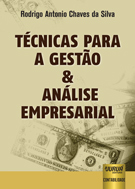 Técnica para a Gestão & Análise Empresarial Este manual básico traz os princípios da Contabilidade Gerencial, Análise Empresarial e Técnica Patrimonial. É uma obra escrita em linguagem simples, sem tecnicismos e que apresenta ao leitor os principais pontos de Gestão Empresarial.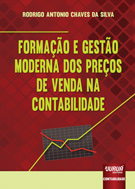 Formação e Gestão Moderna dos Preços de Venda na Contabilidade Este livro destaca os principais aspectos de gestão dos preços, sejam eles internos ou externos, para facilitar e orientar o seu entendimento e formação dentro dos princípios da eficácia e prosperidade, amparados em doutrina moderna da Contabilidade.  Alguns livros do Prof. Lopes de Sá, já foram atualizados pelo Prof. Zappa Hoog, e estão disponíveis para venda no site da Juruá: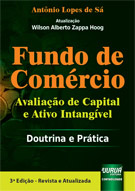 Fundo de Comércio - Avaliação de Capital e Ativo Intangível - Doutrina e Prática - 3ª Edição - Revista e Atualizada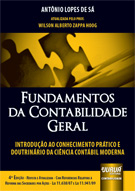 Fundamentos da Contabilidade Geral - Introdução ao Conhecimento Prático e Doutrinário da Ciência Contábil Moderna - Com Referências Relativas à Reforma das Sociedades por Ações - Lei 11.638/07 e Lei 11.941/09 - 4ª Edição - Revista e Atualizada 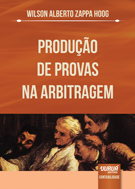 Normas Internacionais e Fraudes em Contabilidade - Análise Crítica Introdutiva Geral e Específica - 2ª Edição - Antônio Lopes de Sá____________________________________________________________________________Últimos artigos publicados pelo Prof. Wilson Zappa Hoog:A estrutura do capital que forma o estabelecimento empresarial PERÍCIA CONTÁBIL E A INSPEÇÃO DAS PROVAS Presunção como Meio de Prova Quesitos e Prova Pericial Perícia Contábil e os Princípios Legais __________________________________________________________________________________________________________________________________________________________O neopatrimonialista, Hugo Leonardo Costa, faz uma divulgação extraordinária da doutrina Neopatrimonialista via internet e pelos diversos meios virtuais de comunicação. Cita livros e artigos de Lopes de Sá na sua página do Facebook. Alguns textos que lá estão podem ser utilizados como bases de referências para estudos e pesquisas._____________________________________________________________________________ 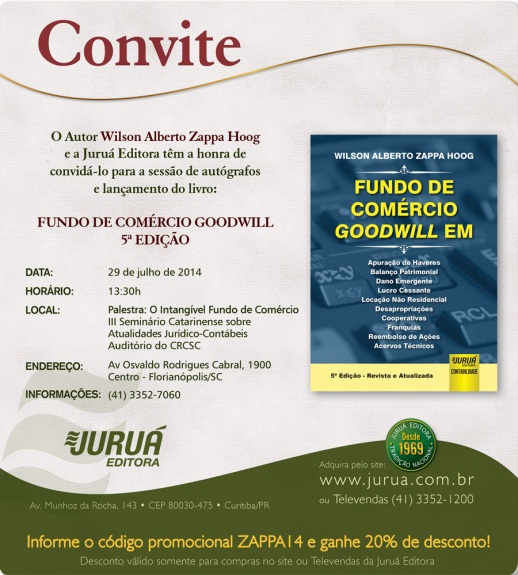 O neopatrimonialista, Prof. Wilson Zappa Hoog, fará uma sessão de autógrafos para lançamento da 5ª edição do seu livro “Fundo de Comércio GoodWill” no auditório do CRC/SC em 29 de julho às 13:30hs.E ainda ministrará a palestra “O intangível Fundo de Comércio” – metodologia de avaliação – acervo técnico para fins de licitações e o seu reconhecimento nas demonstrações contábeis.Maiores Detalhes_____________________________________________________________________________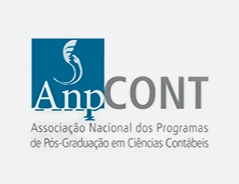 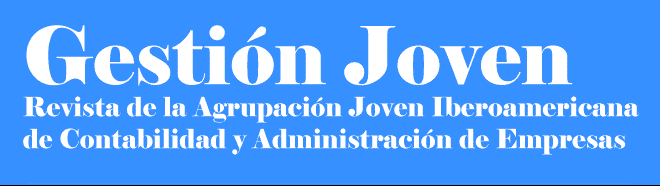 Publicada semestralmente, em Madrid/Espanha, a Revista Gestión Jovén – Agrupación Joven Iberoamericana de Contabilidad y Administración de Empresas, traz diversos artigos e matérias para pesquisas:Acesse aquiEstão disponíveis na, AnpCONT matérias e artigos para pesquisa em Contabilidade.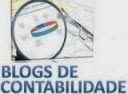 O neopatrimonialista, Alexandre Alcântara administra o "Blogs de Contabilidade", onde podem ser encontrados vários artigos e matérias sobre o assunto. _____________________________________________________________________________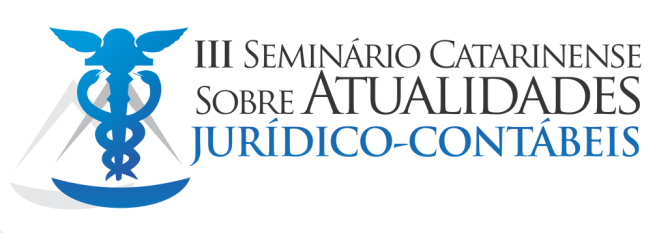 29/07/2014 em Florianópolis - Auditório do CRC/SCMaiores Informações e Inscrição _____________________________________________________________________________ 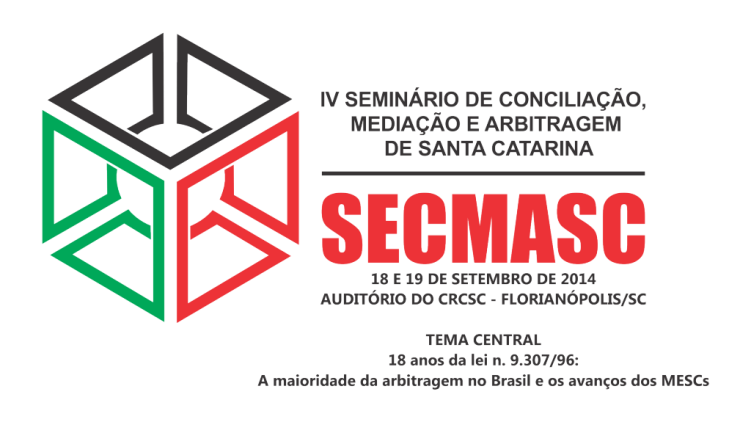 Maiores Informações _____________________________________________________________________________ 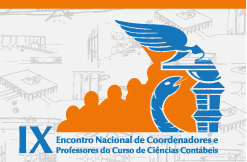 IX Encontro Nacional de Coordenadores e Professores do Curso de Ciências Contábeis 16 e 17 setembro de 2014Informações e Inscrição _____________________________________________________________________________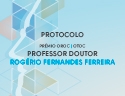 Prêmio Professor Rogério FernandesPara maiores informações acesse:Regulamento Prêmio Prof. Rogério Fernandes Ferreira_____________________________________________________________________________ 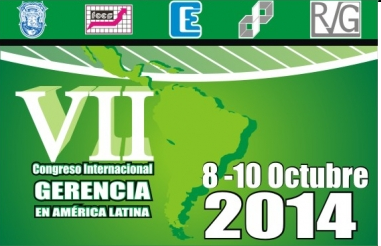 VII Congresso Internacional de Gestão da América LatinaMaracaibo - Venezuela, no período de 08 a 10 de outubro de 2014Organizado pelo Centro de Estudos de Negócios em conjunto com a Universidade de ZuliaInformações, inscrições e submissão de trabalhos: http://www.fces.luz.edu.ve/intergerencia/_____________________________________________________________________________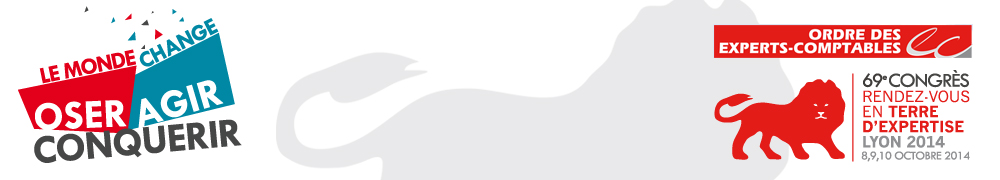 69 Congrés Lyon 2014 08, 9 e 10 outubroPrograma e Informações no site:https://www.69.experts-comptables.com/_____________________________________________________________________________ 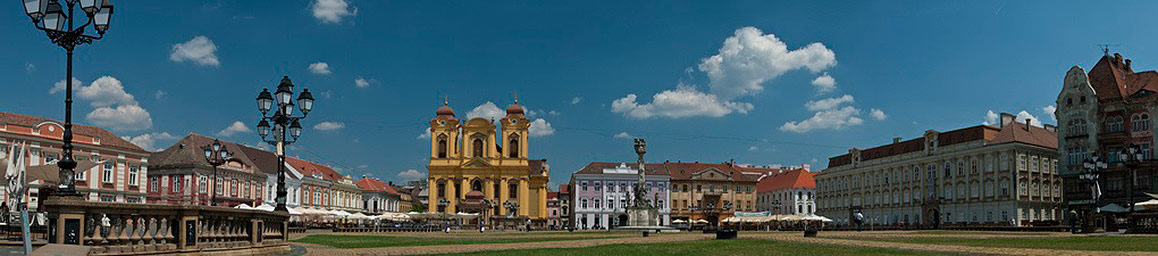 2nd International Conference – 2014Accounting and Auditing PerspectivesThe Department of Accounting and Audit of the Faculty of Economics and Business Administration,West University of Timisoara, Romania16 a 18 de Outubro de 2014Para informações acesse: http://www.aapconference.ro/index.php/AAP/2014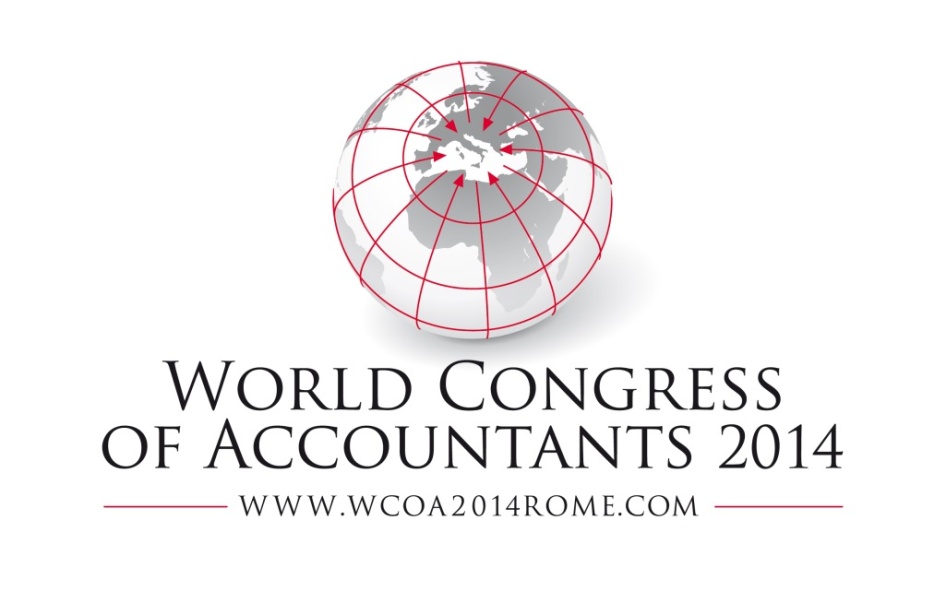 _____________________________________________________________________________Roma, Parco Della Musica – 10 a 13 de Novembro de 2014Informações no site: http://www.wcoa2014rome.com/_____________________________________________________________________________Belo Horizonte,  28 de julho de 2014Equipe organizadora: Édila Lopes de Sá, Rodrigo Antônio Chaves da Silva e Claudia Baeta.